Załącznik 1: organizacja projektuPROJEKTSKŁAD ZESPOŁÓWMarketing projektu / logo projektu:Slogan marketingowy:LOGOTYP (czarno-biały):Załącznik 2: strategia dla projektuSTRATEGIA projektu (gry)Załącznik 3: kalkulacjaKALKULACJA (szacunkowa)Załącznik 4: plan operacyjnyPLAN OPERACYJNY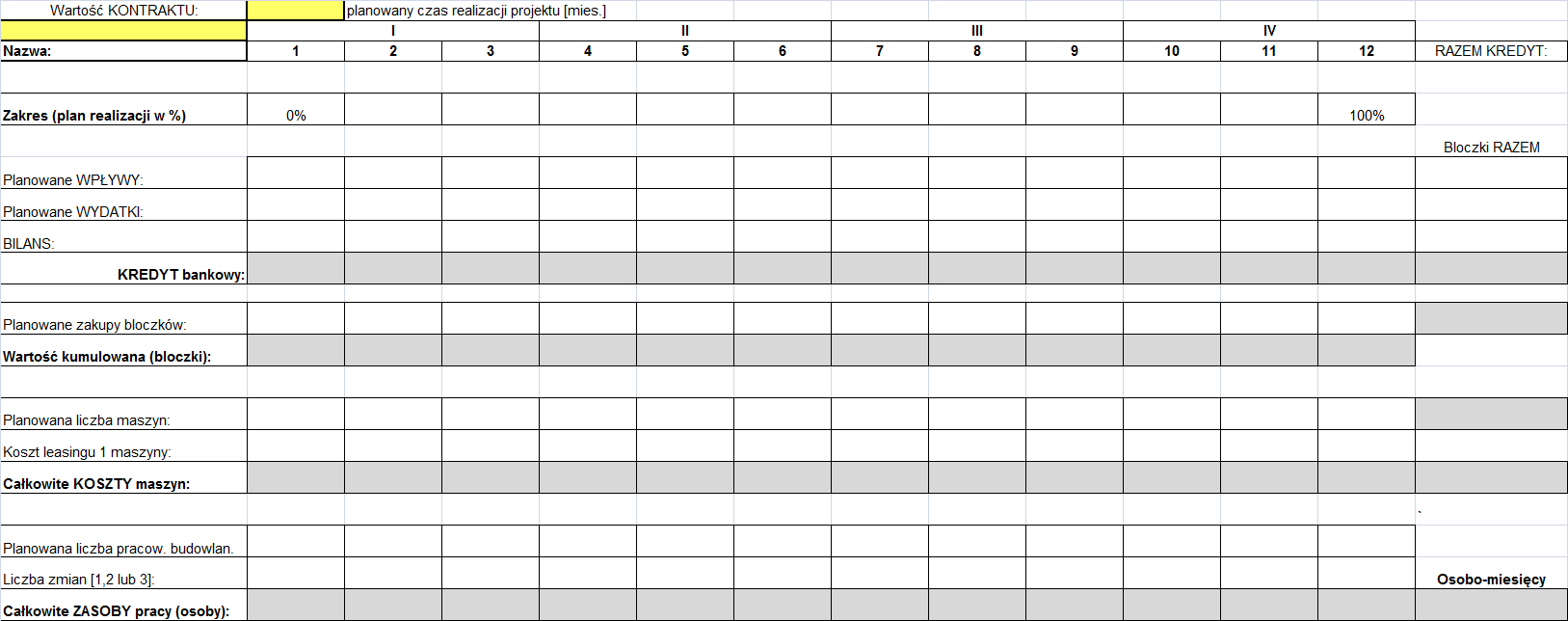 Załącznik 5: Arkusz decyzyjnyNAZWA PROJEKTU: 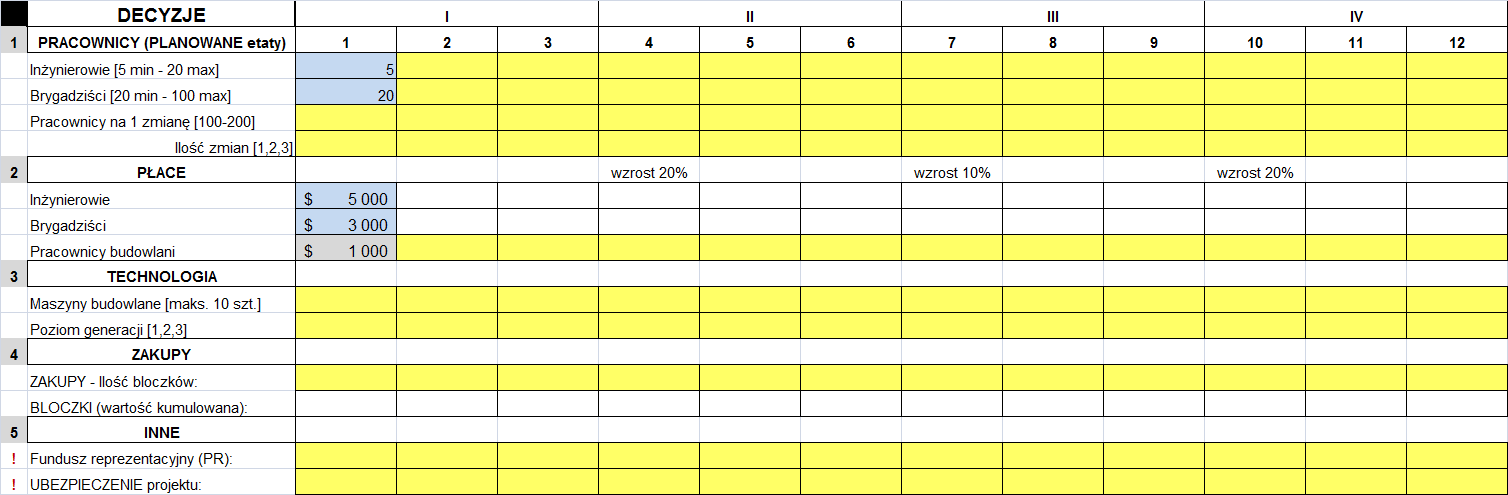 NOTAKI i UWAGI:Nazwa projektuNazwa piramidyNazwa domeny / strona wwwFunkcjaImię i nazwisko1.Kierownik projektu(Zarządzanie projektem)2.Logistyk(Nadzór budowlany)3.Kierownik personalny(Kadry)4.Główny księgowy(Finanse)5.Controller(Pełnomocnik ds. jakości)6.Menedżer ds. ryzyka (opcjonalnie)(w tym Public Relations)7. Analityk biznesowy (opcjonalnie)Cel główny projektu (gry):Cel główny projektu (gry):Cel główny projektu (gry):Mocne i słabe strony projektu (gry):Mocne i słabe strony projektu (gry):Mocne i słabe strony projektu (gry):Mocne strony (łatwe zadania do zrealizowania)Mocne strony (łatwe zadania do zrealizowania)Słabe strony (trudne zadania)Zagrożenia (ryzyka) dotyczące projektu (gry) oraz sposoby im zapobiegania:Zagrożenia (ryzyka) dotyczące projektu (gry) oraz sposoby im zapobiegania:Zagrożenia (ryzyka) dotyczące projektu (gry) oraz sposoby im zapobiegania:RyzykoRyzykoZapobieganie Rekomendacje z podziałem na role projektowe:Rekomendacje z podziałem na role projektowe:Rekomendacje z podziałem na role projektowe:RolaKluczowy miernik sukcesuKluczowy miernik sukcesuDobór narzędzi analitycznych (laptop, kalkulator, Internet):Dobór narzędzi analitycznych (laptop, kalkulator, Internet):Dobór narzędzi analitycznych (laptop, kalkulator, Internet):Dobór metod i technik zarządzania projektem (3 metody / instrumenty analizy projektu):Dobór metod i technik zarządzania projektem (3 metody / instrumenty analizy projektu):Dobór metod i technik zarządzania projektem (3 metody / instrumenty analizy projektu):Pozycja kosztowaWartość Materiały budowlaneWynagrodzenieMaszyny i urządzeniaKoszty administracyjneKoszty bankoweWydatki PRKoszty INNERezerwaPlanowany zysk:Inne dochody (reklamy):RAZEM (wartość kontraktu = CENA):